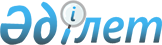 On approval of the Code of Honor for medical and pharmaceutical workers of the Republic of Kazakhstan
					
			
			
			Unofficial translation
		
					Order of the Minister of Healthcare of the Republic of Kazakhstan dated December 23, 2020 No. KR HM-319/2020. Registered in the Ministry of Justice of the Republic of Kazakhstan on December 24, 2020 No. 21890
      Unofficial translation
      In order to implement paragraph 2 of Article 274 of the Code of the Republic of Kazakhstan dated July 7, 2020 "On Public Health and Healthcare System" I HEREBY ORDER:
      1. To approve the attached Code of Honor of medical and pharmaceutical workers of the Republic of Kazakhstan.
      2. The Department of Science and Human Resources of the Ministry of Healthcare of the Republic of Kazakhstan, in the manner established by the legislation of the Republic of Kazakhstan, shall ensure:
      1) state registration of this order in the Ministry of Justice of the Republic of Kazakhstan;
      2) placement of this order on the Internet resource of the Ministry of Healthcare of the Republic of Kazakhstan;
      3) submission of information on implementation of measures provided for in subparagraphs 1) and 2) of this paragraph to the Legal Department of the Ministry of Healthcare of the Republic of Kazakhstan within ten working days after the state registration of this order in the Ministry of Justice of the Republic of Kazakhstan,.
      3. Control over execution of this order shall be entrusted to the supervising Vice-Minister of Healthcare of the Republic of Kazakhstan.
      4. This order shall be enforced after the day of its first official publication. Code of Honor for medical and pharmaceutical workers of the Republic of Kazakhstan Chapter 1. General provisions
      1. This Code of Honor for Medical and Pharmaceutical Workers of the Republic of Kazakhstan (hereinafter - the Code of Honor) has been developed in accordance with paragraph 2 of Article 274 of the Code of the Republic of Kazakhstan dated July 7, 2020 "On Public Health and Healthcare System".
      2. The Code of Honor is a set of general principles and moral-ethical standards of medical and pharmaceutical workers of the Republic of Kazakhstan.
      3. Medical and pharmaceutical workers shall comply with the provisions of this Code of Honor in carrying out their professional activities and for corporate culture. Chapter 2. Ethical principles and requirements for medical and pharmaceutical workers
      4. Medical and pharmaceutical workers in the performance of their duties shall be guided by the following principles:
      1) impartiality;
      2) honesty and objectivity;
      3) decency;
      4) professional competence;
      5) impeccable behavior;
      6) loyalty;
      7) confidentiality of information;
      8) humanity;
      9) independence.
      5. A medical and pharmaceutical worker in his/her activity shall:
      1) conscientiously fulfill his/her duties, observe labor discipline, rationally and effectively use his/her working time;
      2) meet high moral and ethical criteria, comply with restrictions and prohibitions established by the laws of the Republic of Kazakhstan;
      3) be guided by modern methods and technologies of treatment with proven clinical efficacy;
      4) continuously improve their professional knowledge, skills, competencies and professionalism;
      5) not commit acts or inactions capable of discrediting the high rank of medical and pharmaceutical worker of the Republic of Kazakhstan;
      6) oppose any manifestations of corruption;
      7) not allow the use of official information for selfish and other personal purposes;
      8) not allow the commission of misdemeanors and offenses for which disciplinary, administrative or criminal liability is provided for by the law;
      9) not allow the use of his/her official position to resolve the issues of a personal nature, not allow advertising of medical products and the facts of accepting gifts, services from individuals and legal entities in connection with performance of official duties;
      10) contribute by personal example to the creation of a stable moral-psychological environment and observance of the principles of corporate ethics and safety in the team;
      11) help to strengthen citizens' confidence in the healthcare system of the Republic of Kazakhstan;
      12) promote compliance with the Code of Honor.
      6. In relations with patients, medical and pharmaceutical workers shall:
      1) not discriminate in any way on the grounds of origin, social, official or property status, gender, race, nationality, language, attitude to religion, beliefs, place of residence or any other circumstances;
      2) respect the patient's privacy and the right to confidentiality;
      3) make decisions solely in the interests of the patient;
      4) provide medical assistance to those in need, regardless of the place and time of their stay within the framework of professional activity;
      5) explain the principles of joint responsibility for the protection of their own health.
      7. In relations with colleagues, medical and pharmaceutical workers shall:
      1) comply with business etiquette and rules of official conduct;
      2) not allow conflict situations that can damage the reputation or authority of colleagues and the organization.
      8. In the event of a conflict situation, the medical or pharmaceutical worker shall discuss the problem of the conflict with the immediate supervisor for taking appropriate actions.
      9. When an unjustified public accusation of corruption is presented, a medical or pharmaceutical worker shall take measures to refute it within a month from the date of such an accusation.
					© 2012. «Institute of legislation and legal information of the Republic of Kazakhstan» of the Ministry of Justice of the Republic of Kazakhstan
				
      Minister of Healthcare of the 
Republic of Kazakhstan 

A. Tsoy
Appendix 
to the order Minister of 
Healthcare of the 
Republic of Kazakhstan
dated December 23, 2020 
No. KR HM-319/2020